Hláska – písmeno T                                       Meno: _________________________1. Zakrúžkuj obrázky, ktoré                          2. Pomenujte obrázky. Vyfarbi slabiku,      začínajú hláskou T.                                      ktorú v slove počuješ.                                                                                                           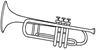 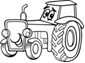 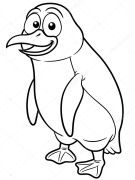 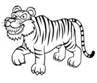 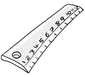 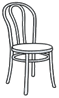 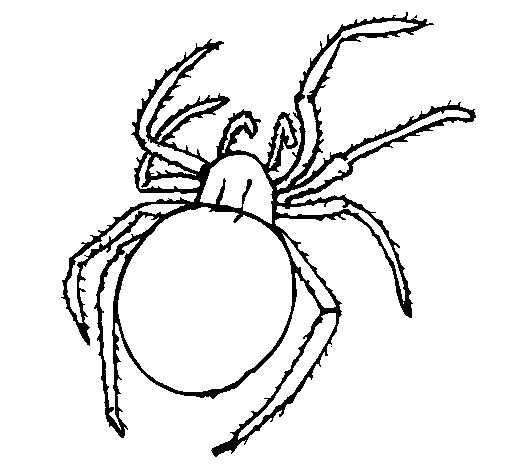 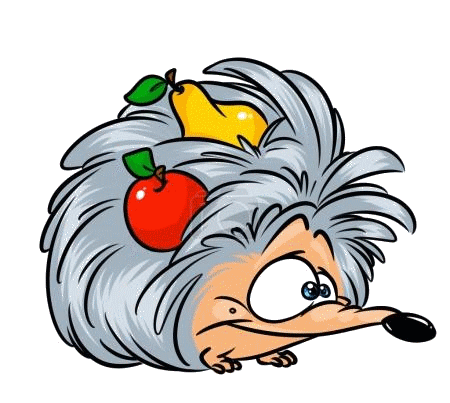 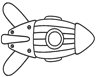 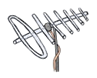 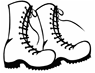 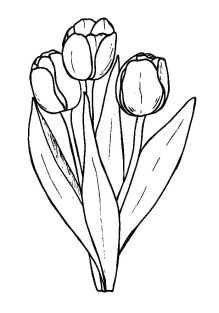 3. Zakrúžkuj  v  slovách  slabiky                                                                                        4. Skladaj zo slabík slová a čítaj.stopár   otecko   pustovník  zlatúšik   blato   kotol  teraz                                                 batohy   túlim    vesta   tento      pestúnka   október    stodola         5.  Píš  slová  bez chyby                                                                           Výlet __________________________________________    Metla __________________________________________           Lopata __________________________________________Tóno__________________________________________Vitamíny_________________________________________Tulipán___________________________________________6. Precvič si písanie.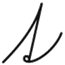 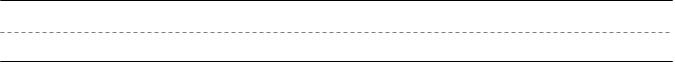 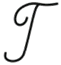 7. Pomenuj si obrázok a napíš prvú slabiku slova. 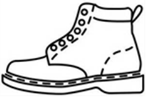 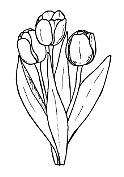 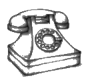 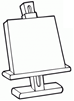 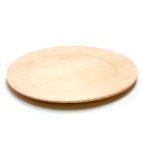 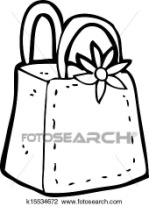 8. Skladaj zo slabík slová.  Zložené slová napíš. 9. Do vety doplň miesto obrázka slovo.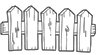 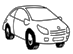 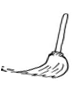 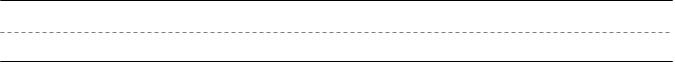 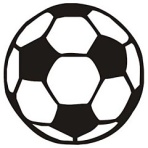 